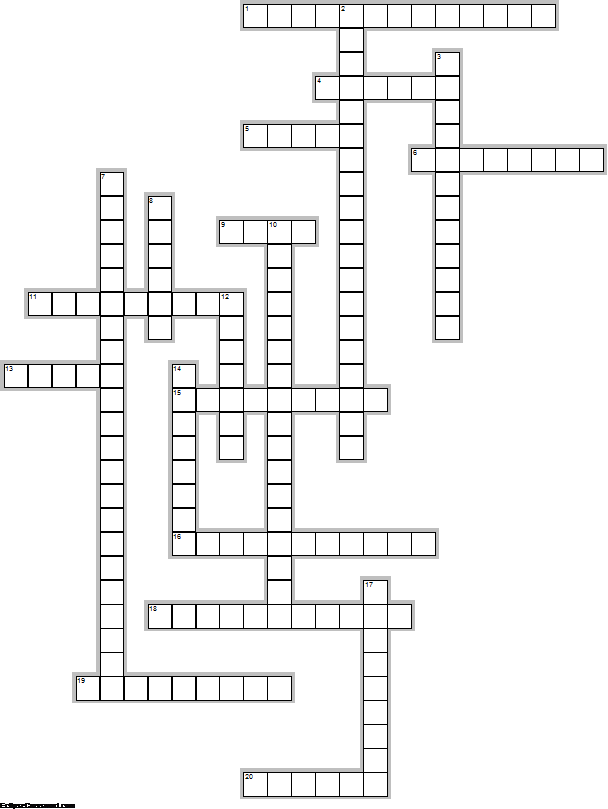 Horizontal1.	Es la descripción de lo que aparece a la conciencia, es decir, el fenómeno o apariencia4.	La palabra proviene del griego logos, cuyo significado es palabra o razón5.	Que significa la palabra griega philos6.	Fue uno de los filósofos griegos más influyentes de la antigüedad9.	Filósofo que lleva hasta sus últimas consecuencias el empirismo inglés11.	Esta área filosófica también es conocida como filosofía de los valores13.	Tiene por objeto de estudio la moral15.	Que significa la palabra griega sophia16.	Es considerado el padre de la lógica18.	Etimológicamente el término alude al “estudio del conocimiento”19.	Considerado el padre del racionalismo20.	Es considerada la cuna de la filosofía.Vertical2.	Se entiende como el arte de la interpretación de un texto3.	Es la filosofía que trabaja preferentemente, ya sea con la razón, inteligencia o pensamiento7.	Surge en Grecia, en las colonias Jonias de Asia Menor, en el siglo vi a.C.8.	Menciona que la filosofía es el uso del saber para ventaja del hombre10.	Es el método propuesto por el filósofo alemán Georg Friedrich Hegel12.	Característica de la filosofía14.	Es la parte de la filosofía que está orientada al estudio de la belleza.17.	Etimológicamente significa “amor al saber”